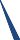 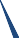 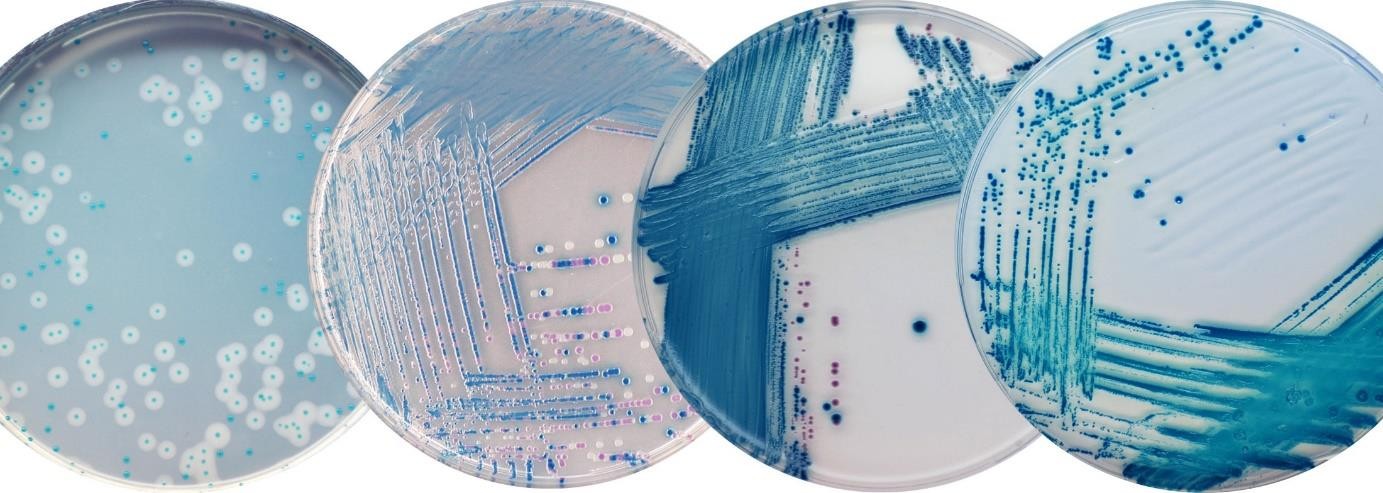 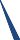 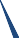 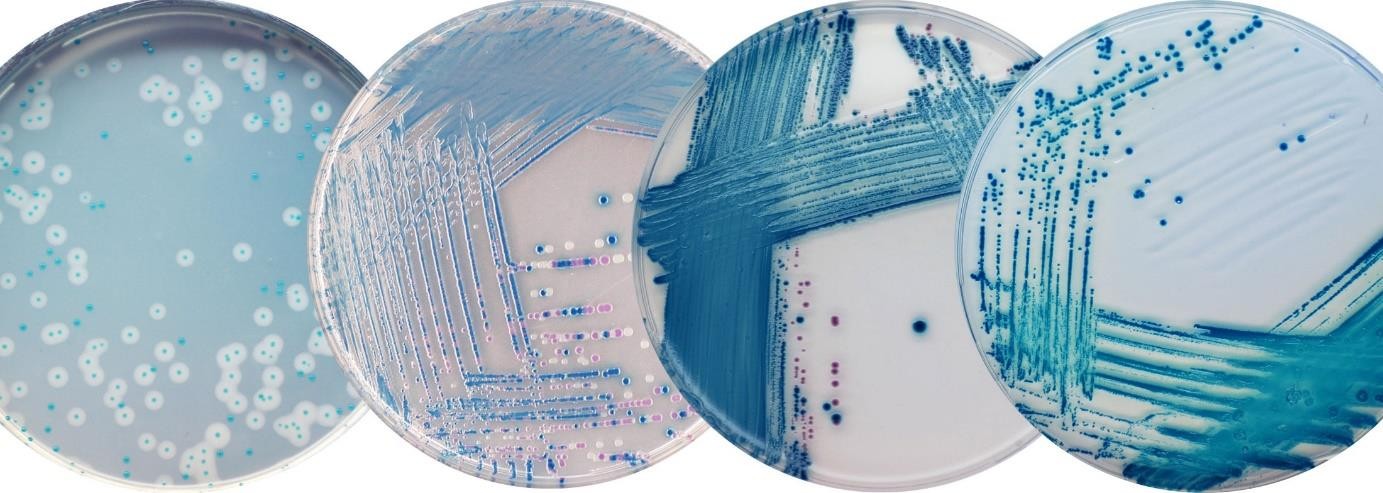 EMSEY HOSPİTALMİKROBİYOLOJİ LABORATUVARI TEST REHBERİİÇİNDEKİLERGİRİŞMİKROBİYOLOJİ LABORATUVARINDA ÇALIŞILAN TESTLERNUMUNELERİN ÇALIŞILMA ZAMANI VE SONUÇ VERME SÜRELERİ 3.1.HEMATOLOJİ TESTLERİSEROLOJİ TESTLERİELİSA TESTLERİBAKTERİYOLOJİ TESTLERİNUMUNE TÜRLERİ 4.1.HEMATOLOJİ TESTLERİ 4.2.SEROLOJİ TESTLERİ 4.3.ELİSA TESTLERİ4.4.BAKTERİYOLOJİ TESTLERİÖN HAZIRLIK İŞLEMİ GEREKTİREN TESTLER 5.1.GAİTADA GİZLİ KAN5.2.KÜLTÜR TESTLERİNUMUNE ALIMI İLE İLGİLİ KURALLAR 6.1.KAN ALIMI İLE İLGİLİ KURALLARKAN KÜLTÜRÜ ALIMI İLE İLGİLİ KURALLARBAKTERİYOLOJİK KÜLTÜR ALINMASI İLE İLGİLİ KURALLARİDRAR KÜLTÜRÜ ALIMIBOĞAZ KÜLTÜRÜ ALIMIBALGAM KÜLTÜRÜ ALIMIGAİTA KÜLTÜRÜ ALIMIYARA KÜLTÜRÜ ALIMISPERM KÜLTÜRÜ ALIMIBURUN KÜLTÜRÜ ALIMINUMUNE KABUL VE RED KRİTERLERİHEMATOLOJİ TESTLERİ KABUL VE RED KRİTERLERİSEROLOJİ TESTLERİ KABUL VE RED KRİTERLERİELİSA TESTLERİ KABUL VE RED KRİTERLERİBAKTERİYOLOJİ TESTLERİ KABUL VE RED KRİTERLERİGENEL NUMUNE RED KRİTERLERİNUMUNE ALIMI VE TRANSFERİ 8.1.NUMUNELERİN ALIMI 8.2.NUMUNELERİN TRANSFERİNUMUNELERİN SAKLANMASI VE KORUNMASINUMUNE KAPLARININ UYGUN ŞEKİLDE ETİKETLENMESİPANİK DEĞERLERSONUÇLARIN	RAPORLANMASI	VE	YORUMLANMASI	İLE	İLGİLİ BİLGİLERTESTLER VE ÇALIŞMA YÖNTEMLERİÖNSÖZEmsey Hospital Mikrobiyoloji laboratuvarı gün geçtikçe artan test çeşidi ile modern şartların gerekleri doğrultusunda hastalarımıza ve doktorlarımıza hizmet vermeyi sürdürmektedir.Bir laboratuvar performansında incelenen hastadan nihai laboratuvar sonucuna giden süreçte pek çok faktör rol oynamaktadır. Laboratuvar kalitesinin yükseltilmesinde sadece laboratuvar dahilinde gerçekleşen faaliyetlerin iyileştirilmesi ve kontrol edilmesi yeterli değildir. Hem numunelerin laboratuvara girmesinden önceki durum, hem de laboratuvar sonuçlarının raporlanmasından sonraki faaliyetlerin uygulanması ve kontrolünün de çok iyi yapılması gerekmektedir.Laboratuvar hizmetlerinde yaşanan sorunların önemli bir kısmı laboratuvar işleyişinin diğer birimler tarafından yeterince bilinmemesi ve iletişim eksikliğinden kaynaklanmaktadır. Laboratuvar personeli ile klinisyenler ve diğer sağlık personeli arasında iyi bir iletişim olmalıdır. Test sonuçlarının eksik çıkması, kaybolması, test öncesi uyulması gereken kurallara uyulmaması, yanlış örnek kabı seçimi, yetersiz numune alınması, eksik ve yanlış test girilmesi, numunenin uygun ve doğru yerden alınmaması ve çalışma öncesi bekleme sırasında geçen sürede numunenin uygun pozisyon ve şartlarda bekletilmemesi en çok karşılaşılan sorunlardandır. Bu tür sorunları azaltabilmek ve laboratuvar işleyişini başta klinisyenler olmak üzere diğer hastane çalışanlarıyla paylaşabilmek amacıyla bu laboratuvar rehberi hazırlanmıştır. Hazırlamış olduğumuz bu rehber ile testlerin istenmesinden, sonuçların ulaşmasına kadar geçen aşamalarda sağlık çalışanlarımıza yardımcı olmayı amaçladık.Bu rehberde her testin adı ile birlikte, çalışılan örnek türü, örneğin alındığı tüp, çalışma günleri ve rapor tarihleri not edilmiştir. Test bilgileri sürekli olarak güncellendiğinden kılavuzda yer alan bilgilerde yıl içinde değişiklik olabileceği dikkate alınmalıdır. Mikrobiyoloji laboratuvarları bütün personeli ile birlikte kaliteyi artırmayı hedef edinmiştir. Sizlere daha güvenilir sonuçlar ve daha kaliteli hizmet vermek için test istemlerini yaparken hastayla ilgili bilgileri, istem yapan doktor ismini, gönderen birimi ve ön tanı kısımlarını eksiksizdoldurmanızı rica ederiz. Testler hakkında daha geniş bilgi almak istediğinizde her türlü haberleşme yolu aracılığı ile laboratuvarımız uzmanlarına ulaşabilirsiniz.Laboratuvar çalışmalarında amaç;Uygun klinik örneklerin alınmasını,Örneklerde doğru izolasyon ve tanımlama yöntemlerinin kullanılmasını,Doğru standartların uygulanmasını,Test için gerekli tüm ekipman ve malzemenin seçimini,Doğru sonuçların en uygun formatta rapor edilmesinin sağlanmasıdır.GİRİŞHastanelerde laboratuvar organizasyonları tüm biyolojik örneklerin laboratuvar testlerinin yapılmasını ve raporlandırılmasını sağlayan birimlerdir. Günümüzde laboratuvar çalışmalarında hedef, test isteklerinin yapılmasından sonuçların ilgili yerlere ulaşmasına kadar geçen süreyi kısaltmaktır. Bu sürenin önemli bir bölümü (%55-60) preanalitik evredir. Laboratuvar informasyon sistemi (LİS) ve Hastane Otomasyon Sistemlerinin (HOS) geliştirilmesiyle bu süreler ideal zamanlara yaklaşmıştır.Hastanelerde laboratuvar hizmetlerinde yaşanan sorunların önemli bir kısmı laboratuvar işleyişinin hasta ve personel tarafından yeterince bilinmemesi ve iletişim eksikliğinden kaynaklanmaktadır. Test sonuçlarının eksik çıkması, kaybolması, test öncesi uyulması gereken kurallara uyulmaması, yanlış örnek kabı seçimi, yetersiz örnek alınması, yanlış test gününde hastaneye gelinmesi, eksik test girişi yapılması vb en çok karşılaşılan sorunlardır. Hem bu tür sorunları azaltabilmek hem de laboratuvar işleyişini başta klinisyenler olmak üzere diğer hastane çalışanlarıyla paylaşabilmek amacıyla laboratuvar klavuzu hazırlanmıştır. Bu rehberde Emsey Hospital Mikrobiyoloji Laboratuvarları’nın işleyişi, test profili, tetkik girişinden sonuçların gönderilmesine kadar olan süreç (LİS / HOS), laboratuvarın analitik kalite çalışmaları, testlerin çalışılma yöntemleri, çalışılma zamanları, teste göre numune türü/numune kabı seçimi, numunelerin kabul/red kriterleri, sonuçların raporlanma zamanları, normal değerleri ve panik değerleri hakkında bilgilere yer verildi.MİKROBİYOLOJİ LABORATUVARINDA ÇALIŞILAN TESTLERNUMUNELERİN ÇALIŞILMA ZAMANI VE SONUÇ VERME SÜRELERİHematoloji TestleriSeroloji TestleriElisa TestleriBakteriyoloji TestleriNUMUNE TÜRLERİHematoloji TestleriSeroloji TestleriELISA TestleriBakteriyoloji testleriÖN HAZIRLIK İŞLEMİ GEREKTİREN TESTLERGaita Gizli Kanİmmünokimyasal metodlar için diyet veya ilaç kullanımı ile ilgili kısıtlamalar yoktur ve dişle ilgili işlemlerden kaçınmak gerekmez. Test, sadece alt GI kanalındaki (kalın bağırsak) kanı saptar.Çalısma Yöntemi, Kart test (Hb oksidasyonu ile renkli bileşik oluşması)Dikkat edilecek hususlar: Testi yaptıracak kişi adet dönemindeyse, idrarından kan geliyorsa, kanayan hemoroidi veya anal fissürü varsa ve dışkı yaparken zorluk çekiyorsa laboratuvarı bilgilendirmeli, mümkünse bu durum geçtikten sonra testi yaptırmalıdır.Kültür TestleriHastalardan kültür alınırken, öncelikle hastanın antibiyotik kullanmamış olmasına özen gösterilmelidir. Eğer ampirik tedaviye başlanacaksa, kültür alındıktan sonra antibiyotik tedavisine başlanmalıdır.Hasta antibiyotik almış ve kültür alınması gerekiyorsa mutlaka, kullanılan antibiyotik belirtilerek laboratuvara bilgi verilmelidir.Balgam örneklerinde gıda artığı bulunmaması ve bronşlarda birikmiş olan balgam örneklerinin solunum yolu florası ile kontamine olmadan toplanabilmesi için, hasta ağzını suyla çalkalandıktan sonra bir defa derin bir öksürükle çıkardığı balgam örneğinin steril kaba alınarak gönderilmesi önerilir.İdrar örneklerinin dilüe olmaması ve etkenlerin yeterli sayıda üremesi için hastanın mesanesinde en az 4 saat beklemiş idrar örneklerinin gönderilmesi önerilir.NUMUNE ALIMI İLE İLGİLİ KURALLARKan alımı ile ilgili kurallarHasta kan alma koltuğuna oturtulur ve uygun kan alacak kol seçilerek kan alınacak bölgenin 10-15 cm üzerinden turnike uygulanır. Dirsek ön bölgesi kan almak için en uygun bölgedir. Kan alma birimine gelen hastanın elindeki barkotlanmış tüplere göre kan alınır.Açlık gerektiren testler için 8-12 saat açlık gerekir.İlaç tedavisinin sürdüğü durumlarda örneğin alınması sabah ilaç alımından önce yapılmalıdır.Kan alımı esnasında hasta yatar veya oturur pozisyonda olmalıdır.Turnike kolda 30 saniyeden fazla sıkılı kalmamalıdır.İğne ucu mümkün olduğu kadar geniş seçilmelidir.Enjektör ile kan alımı esnasında, kanın tüpe kuvvetli aspirasyonundan kaçınılmalıdır.(mümkün olduğunca enjektör kullanımından kaçınılmalıdır.)Vakumlu kan alma iğnesi holdere takılır.Kan alınacak bölge alkollü pamukla temizlenir.Uygun damar seçilerek damara girilir.Holderin içinde kalan subaplı iğne kısmına tüpler sırasıyla takılır.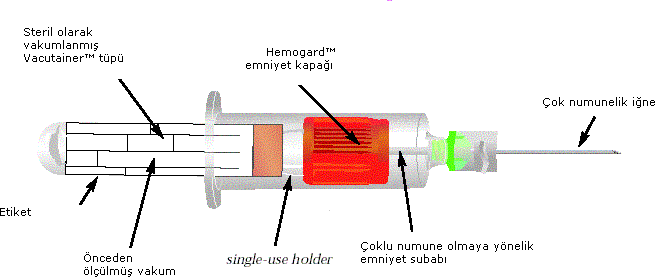 Tüpün içine kan ilk gelmeye başladığında turnike gevşetilir.Tüplere kan alınırken 1. Kan kültürü şişesi 2. Koagulasyon tüpü	3. Jelli tüp	4. Edtalı(hemogram) tüp sırasına göre kan alınmalıdır.Kan alınma işlemi biten tüpler mutlaka ters-düz işlemi hemen yapılmalı ve tüpler spora dik pozisyonda yerleştirilmelidir.Tüplere kan alma işlemi bittikten sonra kola pamuk veya enjeksiyon bandı yapıştırılır.Hastadan bir süre eliyle tampon uygulaması yapması söylenir.Antikoagülan içeren vakumlu tüplere kan alımı sırasında kanın işaretli çizgiye kadar dolmasına özellikle dikkat edilmelidir.Antikoagülan içeren tüplere kan alındıktan sonra tüp yavaşça alt üst edilerek özenle karıştırılmalıdır. Kesinlikle çalkalama yapılmamalıdır.Kan alma işlemi enjektörle yapılmışsa mutlaka iğne ucu çıkartılmalı, tüpe 45 derecelik açıyla sızdırma yöntemiyle ve fazla basınç uygulamadan kan boşaltılmalıdır.Kapağı çıkartılıp yeniden takılmış tüpler vakumlu sistem kan almada kullanılmamalıdır. Enjektörle alınan kanlarda kullanılmalıdır.Kullanılmış iğne uçları delici-kesici tıbbi atık kabına atılmalıdır. Diğer hastayla temas etmiş tıbbi atıklar kırmızı poşetli tıbbi atık kutusuna atılmalıdır.Hasta ve çalışan sağlığı açısından mutlaka eldiven kullanılmalıdır.Kan kültürü alımı ile ilgili kurallarKan kültürü antibiyotik başlamadan alınmalıdır.Eğer antibiyotik tedavisi alıyor ise bir sonraki dozdan hemen önce alınmasına dikkat edilmelidir.Kan kültürü ateş yükselmesinden hemen önce veya ateş yükselmeye başladığında alınmalıdır. Bazı özel durumlarda ateş olmaksızın kan kültürü alınabileceği akılda tutulmalıdır.Gerekli olan durumlarda en az iki ayrı venden kan kültürü alınmasına dikkat edilmelidir.İki kan kültürü alırken iki örnek alımı arasındaki sürenin en az 10 dakika olmasına dikkat edilmelidir.Kan kültürü şişesi buzdolabında muhafaza edilmiş ise oda ısısına gelmesi beklenmelidir.Kateterden kan alınmamalıdır.Cilt antisepsisi için povidon-iodin, alkol ve klorheksidin kullanılmalıdır.Kan alınacak bölgenin merkezden perifere doğru dairesel hareketler ile silinerek kuruması beklenmelidir. Girilecek damar tekrar palpe edilecekse steril eldiven giyilmelidir.Yetişkinlerde her seferinde 10 ml, çocuklarda yaşlarına göre 5-10 ml, yenidoğanlarda 0,5-1 ml kan örneği alınması gereklidir.Eğer kateter kaynaklı bir enfeksiyon düşünülüyor ise bir örnek kateter lümeninden, iki örnek periferik venden olacak şekilde aynı anda kan kültürü alınmalıdır.Kan kültürü şişesinin lastik tıkacı %70’lik alkol ile silinmeli ve kuruması beklenmelidir.Besiyerinin kontaminasyonunu önlemek için enjektörün iğnesi değiştirilmelidir.İğne kültür şişesinin platin kapağına dik olarak batırılmalı ve iğnenin ucu besiyeri sıvısına değmemelidir.Enjektördeki kan, hemoliz ve besiyerine hava girmesini önlemek için fazla basınç uygulamadan şişeye boşaltılmalıdır.Kan kültürü alındıktan sonra kültür şişesi hafifçe çalkalanmalı ve hemen laboratuvara gönderilmelidir. Şişe asla buzdolabında bekletilmemelidir.Enjektör ve iğneler atık konteynırına atılmalıdır.Bakteriyolojik Kültür Alınması İle İlgili kurallarÖrnekler enfeksiyonun akut safhasında mümkünse antibiyotik tedavisi başlamadan önce alınmalıdır. Eğer antibiyotik tedavisi başlamış ise örnekler yani antibiyotik dozu verilmeden hemen önce alınmalı ve bu konuda laboratuvar bilgilendirilmelidir. Kontrol amacı ile antibiyotik kesildikten 48 saat sonra kültür alınmalıdır.Numuneler uygun teknik ve uygun ekipmanla toplanmalıdır.Hastalığın uygun zamanında alınmalıdır.Örneklerin toplanmasında steril ekipman kullanılmalı ve aseptik teknikler uygulanmalıdır.Örnekler enfeksiyonu en iyi temsil eden bölgeden alınmalıdır. Mümkün olduğu kadar endojen mikrobiyal flora ile kontaminasyon önlenerek alınmalıdır.Örnek uygun yöntemlerle yeterli miktarda alınmalı az ya da çok fazla olmamalıdır.Örnek etkenin canlılığını koruyacak ve çevrenin biyolojik güvenliğini sağlayacak bir taşıma kabına alınmalıdır.Örneklerin alındığı kaplara steril tüplere vs. hastanın adı soyadı örneğin alındığı tarih ve saat kaydedilmelidir. Bilgisayar olan hastanelerde hasta barkotu ile numune gönderilmelidir.Örneğin kaynağı veya özel bölge hem istem formu hem de örnek kabı üzerine açık ve doğru olarak tanımlanmalıdır.Örnekler alındıktan sonra zaman kaybetmeden laboratuvara gönderilmelidir.Özellikle invaziv girişimle alınacak örneklerde risk / fayda oranı iyi değerlendirilmeli sağlayabileceği ek veriler konusunda laboratuvarla iletişim kurulmalıdır.Örnekler laboratuvara hemen gönderilemiyorsa uygun koşullarda saklanmalıdır.İncelenecek doku ve organ parçaları geniş ağızlı steril kapaklı kaplara konularak içlerine sulandırıcı her hangi bir sıvı konulmadan laboratuvara gönderilir. Özellikle alkol, formol gibi fiksatif antiseptikler kesinlikle konulmaz. Eğer konulmuş ise bu örneklerin mikrobiyolojik incelemeye uygun olmadıkları belirtilerek örnek red edilir.Anaeroblarında bulanabileceği materyallerin (abse, ampiyem v.b ürünleri ponksiyon sıvıları) anaerob koşullara dikkat edilerek gönderilmesi gereklidir.Kan dışında laboratuvara aynı materyalden tek örnek gönderilir. İki örnek gönderilmişse yalnız birisi incelemeye alınır.Bir numunenin mikrobiyolojik incelemeye uygun olmadığı için reddedilmesi, tıbbi kararlar için daha doğru bilgi sağlamak amacıyla yeni numune istenmesine yöneliktir. Ancak çoğunlukla numune alındıktan sonra ampirik tedavi başlanabileceği için aynı etkinlikte yeni örnek temini güç olabilir. Bu nedenle hasta ile ilgili durum çok iyi değerlendirilmeli, gerekiyorsa reddedilmemeli, fakat klinisyen hatalı negatif veya pozitif sonuç yönünden uyarılmalıdır.Bazı klinik örneklerin kültürün yapılmasının tanıda herhangi bir değeri yoktur. Bu nedenle kusmuk, yeni doğanın gastrik sıvısı, kolostomiden gelen örnek, göbek sürüntüsü, açlık mide suyu (tüberküloz dışı) gibi örneklerden kültür yapılması gereksizdir.İdrar Kültürü alınması; İdrarın alımında temel ilke steril koşullarda idrar alımıdır. İdrar yolları enfeksiyonlarının araştırılması için en iyisi taze sabah idrarının ya da idrar torbasında 2 saat beklemiş idrarın incelenmesi uygun olur. Yeni idrar yapmış bir kimseye su içirip çabuk idrar alınması idrarı sulandıracağından üreme sayısı hakkında yanlış sonuç verir.İdrar kültürü vermeden önce eller sabunla yıkanır. Hemşiremiz tarafından verilen dezenfektanlı petlerle kadınlar için önden arkaya doğru, erkekler için ise ortadan başlayarak kenara doğru çepeçevre bir kez silerek ilk gelen idrar dışarıya, orta kısmı steril idrar kabı içine kabın 1/3'ü doluncaya kadar doldurulur. Son kısmı dışarıya atılır. Bebeklerde idrar alımı için kan alma biriminden sağlanacak ve uygulaması gerçekleştirilecek steril torbalar kullanılmaktadır.   Kültür   için   alınan   idrar   yarım   saat   içinde    laboratuvara getirilmeli, beklemek zorunda kalınırsa mutlaka buzdolabında tutulmalıdır.Boğaz Kültürü alınması; Kültür alınmadan önce bir şey yememeye özen gösteriniz, eğer yemiş iseniz birkaç kez ağzınızı çalkaladıktan veya dişlerinizi fırçaladıktan sonra kültür aldırınız. Kültür alınırken eküvyonun (steril ucu pamuklu çubuk) dile ve dişe değmemesi içinağzınızı iyice açmaya özen gösteriniz ve tükürük ile bulaş olmamasına dikkat ediniz. Boğaz kültürleri taşıyıcı bir besiyeri içine alınması nedeniyle 24 saate kadar bu ortamda bekleyebilmektedir. Ancak örneğin güneş ışığı altında kalmaması ve uygun ortamda tutulması çok önemlidir. Bu nedenle örnek alınır alınmaz en kısa zamanda laboratuvara gönderilmelidir.Balgam Kültürü alınması; Sabah ilk balgam örneği verilmesi en uygunudur. Ağız birkaç kez su ile çalkalandıktan ve diş fırçalandıktan sonra derin bir nefes alarak balgamçıkartılır ve tükürük ile bulaşmamasına özen göstererek laboratuvardan alınan steril kaba koyarak teslim edilir. Balgam çıkaramayan çocuk hastalara muayene oldukları bölümde yardım verilmektedir.ARB ve/ veya tüberküloz kültürü için balgam örneği üç gün üst üste ve sabahları verilmelidir.Dışkı Kültürü alınması; İçerisinde çok sayıda mikroorganizmalar bulunduğundan bekletilen dışkıda çeşitli kimyasal ve pH değişiklikleri oluşarak kısa zamanda patojenlerin yok olmalarına neden olur.Bu nedenle her türlü mikrobiyolojik ve parazitolojik incelemeler için dışkının taze olması en iyisidir. Dışkı yarım saat içinde laboratuvara gönderilmelidir.Yara Kültürü alınması; Doktor tarafından steril taşıyıcı besiyerleri içine veya enjektör / tüp içine alınan kültürler en kısa sürede laboratuvara ulaştırılmalıdır.Sperm Kültürü alınması; Hastaya verilen kap steril olduğu için, hastanın sperm verirken bu kabın veya kapağının içine kesinlikle dokunmaması ve su, sabun vb. bir madde karıştırmaması gerekir. Hastaya sperm örneği verirken rahat olabileceği bir oda ve ortam tahsis edilir. Hasta spermini yapmadan önce, ellerini ve penisini sabunlu su ile yıkamalı ve güzelce durulamalı, peçete ile iyice kuruladıktan sonra sperm yapma işlemine başlamalıdır. Spermin tamamı verilen kabın içine yapılmalı ve kapağı sıkıca kapatılarak en kısa sürede laboratuvara teslim edilmelidir.Burun kültürü alınması; İnce steril bir swab nazik bir şekilde burundan sokularak farenksle temas ettirip, nazikçe döndürülmesi sağlanıp çekilerek alınır. Burun sürüntü örneği Staphylococcus aureus taşıyıcılığını belirlemek için alınır. Bu iki burun deliği içinde yapılır.NUMUNE KABUL VE RED KRİTERLERİHematoloji Testleri Kabul Ve Red KriterleriSeroloji Testleri Kabul Ve Red KriterleriElisa testleri Kabul Ve Red KriterleriBakteriyoloji Testleri Kabul Ve Red KriterleriGenel Numune Red KriterleriBarkodu olmayan numuneler laboratuvara kabul edilmez. Sistem arızası olduğunda, servis sorumlusunun laboratuvarı bilgilendirmesi dahilinde acil testler çalışılır.Uygun	tüplere	alınmayan	numuneler	laboratuvara	kabul	edilmez;	servis	ve polikliniklerden yeni numune istenir.Hemolizli numuneler laboratuvara kabul edilmez.Lipemik numuneler geldiğinde LBYS’ in açıklama kısmında belirtilir.Flora ile kontaminasyon olasılığından dolayı hatalı veri sağlama ihtimali bulunan numuneler reddedilir.Tüp içindeki numune miktarı yeterli değilse numune kabul edilmez.Pıhtılı numuneler kabul edilmez.Laboratuvara uygun transfer koşullarında gelmeyen örnekler kabul edilmez.Önerilen sürelerin dışında bekletilmiş örnekler laboratuvara kabul edilmez.Kan, BOS ve idrar dışında kalan steril vücut sıvılarına ait aynı tarihli örnekler kabul edilmez.Yukarıdaki istisnalar dışında 24 saat içinde bir hastadan aynı mikrobiyolojik incelemenin tekrar istenmesi durumunda numune reddedilir.Kırık veya steril olmayan kaplar ile gönderilen örnekler kabul edilmez.Bir başka materyalle kontamine örnekler (idrarın dışkı ile karışmış olması gibi) reddedilir.Formol içindeki örnekler laboratuvara kabul edilmez.Mantar ve mikobakteri incelemesi dahil 24 saat süre ile toplanan balgam ve idrar örnekleri laboratuvara kabul edilmez.Balgamın makroskobik olarak değerlendirilmesinde tükrük görünümünde olması.Boyama için gönderilen materyallerin taşıma besiyerinde gönderilmesi durumlarında numune reddedilir.NUMUNE ALIMI VE TRANSFERİNumunenin uygun şartlarda alınması en kısa zamanda doğru bir şekilde; taşıma kabında veya pnömotikle taşınmasını sağlamak çok önemlidir.Numunenin alınması ve transferi; tüm klinikler, poliklinikler ve Kan Alma Birimi, Acil, Yoğun Bakım üniteleri, Reanimasyon Ünitesi, Diyaliz Ünitesi, Ameliyathane, Mikrobiyoloji, Biyokimya ve Kan merkezini kapsar.NUMUNELERİN ALIMIServislerde, servis hemşireleri hastalardan alınan numuneleri pnömotik ile acil haller dışında 30 dk aralıklarla gönderilir.Poliklinik hastalarının kanı, kan alma biriminde alınmaktadır. Alınan numuneler pnömotik sistemi ile acil haller dışında 30 dk aralıklarla gönderilir.Pnömotik ile gönderilemeyen numuneler taşımada görevli personel tarafından çalışılacak laboratuvarlara taşıma kurallarına uygun olarak gönderilir.Herhangi bir sorun olduğunda kontrol ettikten sonra eğer bir sorun varsa laboratuvar teknisyeni ve kan almada görevlilerle görüşerek sorunun çözülmesi sağlanmalıdır.TOPLANAN NUMUNELERİN TAŞINMASIPnömatik Sistem: Tüp sisteminin taşıyıcısına yerleştirilen tüm numune ve örneklerin ağzı kapalı kaplar içinde olmasına dikkat edilmelidir. Sıvı numunelerin pnömatik tüp sistemitaşıyıcısına ya da pnömatik tüp sistemine sızıntı yapmaması için kilitli bir plastik torba içerisine konulur. Kırılabilir malzemelerin kırılmasını önlemek için bu malzemelerin taşıyıcı içerisinde hareket etmemesi sağlanmalıdır. Bu amaçla sünger destek, naylon torba veya benzeri malzemeler kullanılmalıdır. Kabın dış kısmı örnekle kontamine edilmemelidir. Örnek taşıyan personel biyolojik tehlikeli maddelerin temizliği ve dekontaminasyonu konusunda eğitimli olmalıdır. Numune toplama alanı dışındaki alanlara numune bırakılmamalıdır. Taşıma kaplarının temizliğine dikkat edilmelidir. Her akşam mesai bitiminden önce dezenfektan ile temizlenir.Numune Taşıma Çantaları: Hastanemizde pnömatik sistemle gönderilemeyen numunelerin veya laboratuvarımızdan dış kurumlara gönderilen numunelerin taşındığı çantalar transfer için uygun olmalıdır. Bunun için gerekli özellikler şöyledir; Çantanın dış yapısı çanta içindeki sıcaklığı muhafaza edebilmelidir. Numune taşıma çantaları dışarıdan gelen darbelere karşı koruyabilecek sert bir yapıya sahip olmalıdır. Tüplerin dik bir şekilde yerleştirilebilmesi için sünger, strafor, spor vb. yapıya sahip olmalıdır. Numune yerleşiminden sonra taşıma sırasında numunelerin hareketini engelleyen kapak bulunmalıdır. Tüplerin kapaklı olmasına özelikle dikkat edilir. Numunelerin taşıma sırasında hareketini engellemek amacıyla kapak numune yerleşiminden sonra kapatılır. Numunelerin güvenli şekilde transferi için gerekli önlemler alınır (Numunelerin kapaklı olması, dikkatli yerleştirilmesi, taşıma sırasında çantanın altüst edilmemesi vb.). Çantalar yerleştirme işlemi bittikten sonra muhakkak kapatılır.Örneğin Laboratuvara Taşınmasında Önemli NoktalarÖrneklerin laboratuvara hasta tarafından değil hastane personeli ile uygun koşullarda ve en kısa sürede ulaştırılması gereklidir.  Laboratuvar tarafından önerilen taşıma koşulları:Pnömatik tüpleri laboratuvara ulaşır ulaşmaz içindeki numuneler bekletilmeden alınır sonra pnömatik tüpleri servislere geri gönderilmelidir.Kapalı taşıma kapları veya transport çantası içinde taşınmalıdır.Kesinlikle avuç içi veya giysi cebinde taşınmamalıdır.Örnekler aşırı sıcak, aşırı soğuk ve güneş ışığından korunmalıdır.Buz aküsü üzerinde: Küçük tüpler ve kan gazı enjektörleri +4 °C sağlanarak taşınmalıdır.Laboratuvarda örnek kabul ve red kriterlerine göre örnek kabulü yapılır.NUMUNELERİN SAKLANMASI VE KORUNMASILaboratuvara gelen numuneler, hemen çalışmaya alınır.Bekletilecek olan numuneler, mutlaka santrifüj edildikten sonra +4 0C’de buzdolabında ağzı kapalı olarak muhafaza edilir.Uzun süre muhafaza edilecek numuneler, çalışılacak testin özelliğine göre prospektüste belirtilen koşullara uygun olarak -20, - 40 0C’de ağzı kapalı olarak saklanır.Serum veya plazma en geç 4 saat içinde çalışılmalıdır. Çalışılmadığı takdirde +4 0C’de buzdolabında ağzı kapalı olarak muhafaza edilir.o12-24 saatten fazla bekletilen serum +4 C’de saklansa bile numunelerin değerlerindedeğişmelere neden olmaktadır. Bu yüzden serumun dondurulması daha doğrudur ve bu sayede serumdaki birçok analit bozulmadan aylarca saklanabilir. Dondurulmuş serum çalışılacağı zaman oda sıcaklığına getirilerek çalışılır.Kanı dondurmak hemolize neden olur. Santrifüj edilerek serum veya plazması ayrılmamış kan dondurulmamalıdır.PANİK DEĞERLERKÜLTÜRLER İÇİN PANİK DEĞERLERPozitif Kan KültürüSteril vücut sıvıları preparatının ve/veya kültürünün pozitif çıkmasıBeyin omurilik sıvısının(BOS) direkt preparatının ve/veya kültürünün pozitif olmasıARB pozitif preperatTüberküloz kültüründe pozitiflik saptanmasıVRE, MRSA,ESBL vb. dirençli bakteri izole edilmesi.Salmonella, Shigella, Pnömokok gibi patojen bakterilerin kültür pozitifliği.SONUÇLARIN	RAPORLANMASI	VE	YORUMLANMASI	İLE	İLGİLİ BİLGİLERTest sonuçları HBYS’de onaylandığı zaman poliklinik, acil ve yataklı servislerdeki bilgisayarlarda hasta sayfasından izlenebilir. Gerekli durumlarda test sonuçları çıktı alınarak hastaya verilebilir.Hasta test sonucu raporunda aşağıdaki bilgiler bulunur.Hasta adı – soyadıProtokol numarasıHasta cinsiyetiHasta Doğum TarihiHasta yaşıHastanın kurumuBölüm adıİstemi yapan doktor adı ve soyadıMüracat tarihi ve saatiİstek tarihi ve saatiRapor tarihi ve saatiNumune alma tarihiNumune kabul tarihiTest ismiİstemin numune numarasıNumune türüTetkik adı - sonuç –– birim – referans aralığı- açıklamaEğer tetkik istemi dış laboratuvar ise, testi çalışan laboratuvar adı – açık adresi –Uzman onay yapan uzman dr. adı soyadı, sicil noÇıkan hasta test sonuçları cihazlarda görevli laboratuvar teknisyeni tarafından kontrol edilir, kesinleştirme yapılarak uzman onayına gönderilir. Kesinleştirmesi yapılan testler mikrobiyoloji uzmanı tarafından sonuçlar değerlendirilerek tekrar edilmesi istenen testler tekrar edilir, sonuçları uyumlu bulunan testlere mikrobiyoloji uzmanı tarafından onay verilir.Panik değerli hasta sonuçları tekrarları yapıldıktan sonra ilgili birim veya doktoruna telefonla bildirimi yapılır. Panik değer bildirim ekranına bilgiler girilerek teknisyen onayı verilir, mikrobiyoloji uzmanına bildirimi yapılır. Mikrobiyoloji uzmanı tarafından kontrol edilerek uzman onayı yapılır.Test sonuçlarının yorumlaması Mikrobiyoloji Uzmanı tarafından yapılmaktadır. Test sonuçları ile ilgili olarak Mikrobiyoloji Uzmanı hastanın hekimi ile iletişime geçmektedir.TESTLER VE ÇALIŞMA YÖNTEMLERİÇalışma Zamanı: Her günSonuç Verme Zamanı: Rutinde 1 saat, Acil 30 dakikaNumune Türü: Taze dışkı örneğiNumune Kabı: Non – steril gaita/idrar bardağıNumune Ret Kriteri: Yetersiz numune, uzun süre beklemiş numune, kirli kapta gelmiş numuneMetod: İmmunokromatografik yöntemÇalışma Zamanı: Her günSonuç Verme Zamanı: Rutinde 1 saat, Acil 30 dakikaNumune Türü: Taze dışkı örneğiNumune Kabı: Non – steril gaita/idrar bardağıNumune Ret Kriteri: Yetersiz numune, uzun süre beklemiş numune, kirli kapta gelmiş numuneMetod: İmmunokromatografik yöntemÇalışma Zamanı: Her günSonuç Verme Zamanı: Rutinde 1 saat, Acil 30 dakikaNumune Türü: Taze dışkı örneğiNumune Kabı: Non – steril gaita/idrar bardağıNumune Ret Kriteri: Yetersiz numune, uzun süre beklemiş numune, kirli kapta gelmiş numuneMetod: İmmunokromatografik yöntemÇalışma Zamanı: Her günSonuç Verme Zamanı: Rutinde 1 saat, Acil 30 dakikaNumune Türü: Taze dışkı örneğiNumune Kabı: Non – steril gaita/idrar bardağıNumune Ret Kriteri: Yetersiz numune, uzun süre beklemiş numune, kirli kapta gelmiş numuneMetod: İmmunokromatografik yöntemÇalışma Zamanı: Her günSonuç Verme Zamanı: 1 saat sonraNumune Türü: Taze dışkı örneğiNumune Kabı: Non – steril gaita/idrar bardağıNumune Ret Kriteri: Yetersiz numune, uzun süre beklemiş numune, kirli kapta gelmiş numuneMetod: İmmunokromatografik yöntemÇalışma Zamanı: Her günSonuç Verme Zamanı: 1 saat sonraNumune Türü: Taze dışkı örneğiNumune Kabı: Non – steril gaita/idrar bardağıNumune Ret Kriteri: Yetersiz numune, uzun süre beklemiş numune, kirli kapta gelmiş numuneMetod: İmmunokromatografik yöntemÇalışma Zamanı: Her günSonuç Verme Zamanı: Rutinde 1 saat, Acil 30 dakikaNumune Türü: Taze dışkı örneğiNumune Kabı: Non – steril gaita/idrar bardağıNumune Ret Kriteri: Yetersiz numune, uzun süre beklemiş numune, kirli kapta gelmiş numuneMetod: MikroskobikÇalışma Zamanı: Her günSonuç Verme Zamanı: Rutinde 1 saat, Acil 30 dakikaNumune Türü: Boğaz sürüntüsüNumune Kabı: Steril Jelli/Jelsiz SwapNumune Ret Kriteri: Uzun süre beklemiş numune, kirli kapta gelmiş numuneMetod: İmmunokromatografik yöntemÇalışma Zamanı: Her günSonuç Verme Zamanı: Rutinde 1 saat, Acil 30 dakikaNumune Türü: SerumNumune Kabı: Sarı/ Kırmızı kapaklı biyokimya tüpüNumune Ret Kriteri: Aşırı hemoliz,lipemiMetod: İmmunokromatografik yöntemÇalışma Zamanı: Her günSonuç Verme Zamanı: Rutinde 1 saat, Acil 30 dakikaNumune Türü: idrarNumune Kabı: Non – steril gaita/idrar bardağıNumune Ret Kriteri: Yetersiz numune, uzun süre beklemiş numune, kirli kapta gelmiş numuneMetod: İmmunokromatografik yöntemÇalışma Zamanı: Her günSonuç Verme Zamanı: 1 saat sonraNumune Türü: SerumNumune Kabı: Sarı/ Kırmızı kapaklı biyokimya tüpüNumune Ret Kriteri: Hemoliz, lipemi, ikterÇalışma Zamanı: Her günSonuç Verme Zamanı: Rutinde 1 saat, Acil 30 dakikaNumune Türü: Burun sürüntüsüNumune Kabı: Steril Jelli/Jelsiz SwapNumune Ret Kriteri: Uzun süre beklemiş numune, kirli kapta gelmiş numuneMetod: İmmunokromatografik yöntemÇalışma Zamanı: Her günSonuç Verme Zamanı: Rutinde 2 saat, Acil 1 saatNumune Türü: Burun sürüntüsüNumune Kabı: Steril Jelli/Jelsiz SwapNumune Ret Kriteri: Uzun süre beklemiş numune, kirli kapta gelmiş numuneMetod: İmmunokromatografik yöntemÇalışma Zamanı: Her günSonuç Verme Zamanı: Rutinde 1 saat, Acil 30 dkNumune Türü: Burun sürüntüsüNumune Kabı: Steril Jelli/Jelsiz SwapNumune Ret Kriteri: Uzun süre beklemiş numune, kirli kapta gelmiş numuneMetod: İmmunokromatografik yöntemÇalışma Zamanı: Her günSonuç Verme Zamanı: Rutinde 2 saat, Acil 1 saatNumune Türü: SerumNumune Kabı: Sarı/ Kırmızı kapaklı tüpNumune Ret Kriteri: Aşırı hemoliz,lipemi,ikterMetod: İmmunokromatografik yöntemÇalışma Zamanı: Her günSonuç Verme Zamanı: 4 saat sonraNumune Türü: SerumNumune Kabı: Sarı/ Kırmızı kapaklı biyokimya tüpüNumune Ret Kriteri: Aşırı hemoliz,lipemi,ikterMetod: KemilüminesansÇalışma Zamanı: Her günSonuç Verme Zamanı: 4 saat sonraNumune Türü: SerumNumune Kabı: Sarı/ Kırmızı kapaklı biyokimya tüpüNumune Ret Kriteri: Aşırı hemoliz,lipemi,ikterMetod: KemilüminesansÇalışma Zamanı: Her günSonuç Verme Zamanı: 4 saat sonraNumune Kabı: Sarı/ Kırmızı kapaklı biyokimya tüpüNumune Ret Kriteri: Aşırı hemoliz,lipemi,ikterMetod: KemilüminesansÇalışma Zamanı: Her günSonuç Verme Zamanı: 4 saat sonraNumune Türü: SerumNumune Kabı: Sarı/ Kırmızı kapaklı biyokimya tüpüNumune Ret Kriteri: Aşırı hemoliz,lipemi,ikterMetod: KemilüminesansÇalışma Zamanı: Her günSonuç Verme Zamanı: 3 saat sonraNumune Türü: SerumNumune Kabı: Sarı/ Kırmızı kapaklı biyokimya tüpüNumune Ret Kriteri: Aşırı hemoliz,lipemi,ikterMetod: KemilüminesansÇalışma Zamanı: Her günSonuç Verme Zamanı: 4 saat sonraNumune Türü: SerumNumune Kabı: Sarı/ Kırmızı kapaklı biyokimya tüpüNumune Ret Kriteri: Aşırı hemoliz,lipemi,ikterMetod: KemilüminesansSonuç Verme Zamanı: 4 saat sonraNumune Türü: SerumNumune Kabı: Sarı/ Kırmızı kapaklı tüpNumune Ret Kriteri: Aşırı hemoliz,lipemi,ikterMetod: İmmunokromatografik yöntemÇalışma Zamanı: Her günSonuç Verme Zamanı: Rutinde 1 saat, Acil 30 dakikaNumune Türü: EDTA’lı Tam KanNumune Kabı: Mor Kapaklı TüpNumune Ret Kriteri:, Pıhtılı, fazla veya eksik numuneÇalışma Zamanı: Her günSonuç Verme Zamanı: 1 saat sonraNumune Türü: Tam KanNumune Kabı: Siyah Kapaklı TüpNumune Ret Kriteri: Hemolizli, aşırı lipemi, pıhtılı,fazla veya eksik numuneÇalışma Zamanı: Her günSonuç Verme Zamanı: 6 saat sonra Numune Türü: Boğaz+Burun Sürüntüsü Numune Kabı: R-nat Transfer TüpüNumune Ret Kriteri: Tüp içerisinde çubuk veya sıvı bulunmayan, aşırı kanlı, kayıtsız, barkotsuz numune.APSE KÜLTÜRÜARB KÜLTÜRÜBALGAM KÜLTÜRÜBOĞAZ KÜLTÜRÜBOS KÜLTÜRÜBURUN KÜLTÜRÜDIŞ KULAK KÜLTÜRÜDOKU KÜLTÜRÜGAİTA KÜLTÜRÜİDRAR KÜLTÜRÜKAN KÜLTÜRÜKATATER KÜLTÜRÜMANTAR KÜLTÜRÜMAYİİ KÜLTÜRÜREKTAL SÜRÜNTÜ KÜLTÜRÜSERVİKAL KÜLTÜRÜSPERM KÜLTÜRÜSÜRÜNTÜ KÜLTÜRÜTRAKEAL KÜLTÜRTÜBERKÜLOZ KÜLTÜRÜVAGİNAL KÜLTÜRYARA KÜLTÜRÜAMİP ANTİJENİANTİJEN ARAMA ADENOVİRÜSANTİJEN ARAMA ROTA VİRÜSBRUCELLA AGLDİREK MANTAR İNCELEMESİGAİTA MİKROSKOBİSİ VE PARAZİT İNCELEMEGAİTADA GİZLİ KANGEBELİK TESTİ (İDRARDA)HELİCOBACTER DIŞKI ANTİJENİİNFLUENZA A+B ANTİJENİNOROVİRÜS ANTİJENİİNFLUENZA A+B ANTİJENİİNFLUENZA A/B ANTİJENİ COVİD 19 ANTİJENİ COMBOCOVİD HIZLI ANTİJENCOVİD-19 IGM/IGGASPERGİLLUS GALAKTOMANNANRSV ANTİJENİSELOFAN BANT İNCELEMESTREP-AVDRLHÜCRE SAYIMI HEMOGRAMSEDİMANTASYONHEMOGRAMHERGÜN1 SAAT SONRASEDİMANTASYONHERGÜN1 SAAT SONRABRUCELLA ROSE BENGALHERGÜN1 SAAT SONRABRUCELLA	TÜPAGLÜTİNASYONUHERGÜNERTESİ GÜNVDRLHERGÜN1 SAAT SONRAHBSAGHERGÜN4 SAAT SONRAANTİ-HBSHERGÜN4 SAAT SONRAANTİ HIVHERGÜN4 SAAT SONRAANTİ HCVHERGÜN4 SAAT SONRASİFİLİZHERGÜN4 SAAT SONRAANTİ HAV IGGHERGÜN4 SAAT SONRAİDRAR KÜLTÜRÜHERGÜN3 GÜN SONRABOĞAZ KÜLTÜRÜHERGÜN3 GÜN SONRABURUN KÜLTÜRÜHERGÜN3 GÜN SONRABOS KÜLTÜRÜHERGÜN4 GÜN SONRABALGAM KÜLTÜRÜHERGÜN3 GÜN SONRADOKU KÜLTÜRÜHERGÜN4 GÜN SONRAGAİTA KÜLTÜRÜHERGÜN3 GÜN SONRAKULAK KÜLTÜRÜHERGÜN3 GÜN SONRAKATATER KÜLTÜRÜHERGÜN3 GÜN SONRAKAN KÜLTÜRÜHERGÜN3 GÜN SONRAMANTAR KÜLTÜRÜHERGÜN20 GÜN SONRAMAYİİ KÜLTÜRÜHERGÜN4 GÜN SONRAREKTAL SÜRÜNTÜ KÜLTÜRÜHERGÜN3 GÜN SONRASPERM KÜLTÜRÜHERGÜN3 GÜN SONRASERVİKAL KÜLTÜRHERGÜN3 GÜN SONRASÜRÜNTÜ KÜLTÜRÜHERGÜN3 GÜN SONRATRAKEAL KÜLTÜRHERGÜN3 GÜN SONRAARB KÜLTÜRÜHERGÜN45 GÜN SONRAAPSE KÜLTÜRÜHERGÜN3 GÜN SONRAVAGİNAL KÜLTÜRHERGÜN4 GÜN SONRAYARA KÜLTÜRÜHERGÜN4 GÜN SONRAANTİJEN ARAMA ADENOVİRÜSHERGÜN2 SAAT SONRAANTİJEN ARAMA ROTA VİRÜSHERGÜN2 SAAT SONRAGAİTA MİKROSKOBİSİ VEPARAZİT İNCELEMEHERGÜN2 SAAT SONRADİREK MANTAR İNCELEMESİHERGÜN2 SAAT SONRAAMİP ANTİJENİHERGÜN2 SAAT SONRAHELİCOBACTER ANTİJENİHERGÜN2 SAAT SONRASTREP-A ANTİJENİHERGÜN1 SAAT SONRAİNFLUENZA A+B ANTİJENİHERGÜN1 SAAT SONRAİNFLUENZA	A/B	ANTİJENİ+COVİD 19 ANTİJENİ COMBOHERGÜN2 SAAT SONRACOVİD HIZLI ANTİJENİHERGÜN2 SAAT SONRACOVİD-19 IGM/IGGHERGÜN2 SAAT SONRANOROVİRÜS ANTİJENİHERGÜN2 SAAT SONRAGAİTADA GİZLİ KANHERGÜN2 SAAT SONRARSV ANTİJENİHERGÜN1 SAAT SONRASELOFAN BANT İNCELEMEHERGÜN2 SAAT SONRAGEBELİK TESTİ (İDRARDA)HERGÜN1 SAAT SONRAHÜCRE SAYIMIHERGÜN1 SAAT SONRAASPERGİLLUSGALAKTOMANNANPAZARTESİ4 SAAT SONRAHEMOGRAMEDTALI TAM KANMOR KAPAKLI TÜPSEDİMANTASYONSODYUM SİTRATLITAM KANSİYAH KAPAKLI TÜPBRUCELLA ROSE BENGALSERUMSARI KAPAKLI TÜPBRUCELLA TÜPAGLÜTİNASYONUSERUMSARI KAPAKLI TÜPVDRLSERUMSARI KAPAKLI TÜPHBSAGSERUMSARI KAPAKLI TÜPANTİ-HBSSERUMSARI KAPAKLI TÜPANTİ HIVSERUMSARI KAPAKLI TÜPANTİ HCVSERUMSARI KAPAKLI TÜPHAZIRLAYANKONTROL EDENONAYLAYANMİKROBİYOLOJİ LABORATUVARI SORUMLUSUKALİTE DİREKTÖRÜGENEL MÜDÜRSİFİLİZSERUMSARI KAPAKLI TÜPANTİ HAV IGGSERUMSARI KAPAKLI TÜPİDRAR KÜLTÜRÜİDRARSTERİL İDRAR KABIBOĞAZ KÜLTÜRÜBOĞAZ SÜRÜNTÜSÜJELLİ SWAPBURUN KÜLTÜRÜBURUN SÜRÜNTÜSÜJELLİ SWAPBOS KÜLTÜRÜBOSSTERİL İDRAR KABIBALGAM KÜLTÜRÜBALGAMSTERİL İDRAR KABIDOKU KÜLTÜRÜDOKUSTERİL İDRAR KABIGAİTA KÜLTÜRÜGAİTAGAİTA KABIKULAK KÜLTÜRÜKULAK SÜRÜNTÜSÜJELLİ SWAPKATATER KÜLTÜRÜKATATERSTERİL İDRAR KABIKAN KÜLTÜRÜKANKAN KÜLTÜRÜ ŞİŞESİMANTAR KÜLTÜRÜMANTARLI BÖLGEKAZINTISIMANTAR KABIMAYİİ KÜLTÜRÜMAYİİSTERİL İDRAR KABIREKTAL SÜRÜNTÜ KÜLTÜRÜREKTAL SÜRÜNTÜKURU SWAPSPERM KÜLTÜRÜEJEKÜLATSTERİL İDRAR KABISERVİKAL KÜLTÜRSERVİKAL SÜRÜNTÜJELLİ SWAPSÜRÜNTÜ KÜLTÜRÜSÜRÜNTÜJELLİ SWAPTRAKEAL KÜLTÜRTRAKEAL ASPİRATTRAKEAL KABIARB KÜLTÜRÜ--APSE KÜLTÜRÜAPSE NUMUNESİSTERİL İDRAR KABIENJEKTÖRVAGİNAL KÜLTÜRVAGİNAL SÜRÜNTÜJELLİ SWAPYARA KÜLTÜRÜYARA SÜRÜNTÜSÜJELLİ SWAPANTİJEN ARAMA ADENOVİRÜSGAİTAGAİTA KABIANTİJEN ARAMA ROTA VİRÜSGAİTAGAİTA KABIGAİTA MİKROSKOBİSİ VEPARAZİT İNCELEMEGAİTAGAİTA KABIDİREK MANTAR İNCELEMESİMANTAR KAZINTISISTERİL KAPAMİP ANTİJENİGAİTAGAİTA KABIHELİCOBACTER ANTİJENİGAİTAGAİTA KABINOROVİRÜS ANTİJENİGAİTAGAİTA KABISTREP-A ANTİJENİBOĞAZ SÜRÜNTÜSÜJELLİ SWAPİNFLUENZA A+B ANTİJENİBURUN SÜRÜNTÜSÜJELLİ SWAPİNFLUENZA A/B+   COVİD   19ANTİJENİ COMBOBURUN SÜRÜNTÜSÜKURU SWAPCOVİD HIZLI ANTİJENBURUN SÜRÜNTÜSÜKURU SWAPASPERGİLLUSGALAKTOMANNANSERUMSARI KAPAKLI TÜPCOVİD-19 IGG/IGMSERUMSARI KAPAKLI TÜPGAİTADA GİZLİ KANGAİTAGAİTA KABIRSV ANTİJENİBURUN SÜRÜNTÜSÜJELLİ SWAPSELOFAN BANT İNCELEMEANÜS BÖLGESİNDENALINAN NUMUNELAMGEBELİK TESTİ (İDRARDA)İDRARİDRAR KABIHÜCRE SAYIMIMAYİİSTERİL KAPHEMOGRAMPIHTISIZ, DOĞRU TÜPE ALINMIŞYETERLİ NUMUNEPIHTILI, MİKTARI AZ VEYA ÇOK OLANNUMUNESEDİMANTASYONPIHTISIZ, DOĞRU TÜPE ALINMIŞYETERLİ NUMUNEPIHTILI, MİKTARI AZ VEYA ÇOK OLANNUMUNEBRUCELLA ROSE BENGALHEMOLİZSİZ, LİPEMİK VE İKTERKOLAMAYAN, DOĞRU TÜPE ALINMIŞNUMUNEAŞIRI HEMOLİZ, LİPEMİ, İKTERBRUCELLA TÜPAGLÜTİNASYONUHEMOLİZSİZ, LİPEMİK VE İKTERKOLAMAYAN, DOĞRU TÜPE ALINMIŞNUMUNEAŞIRI HEMOLİZ, LİPEMİ, İKTERVDRLHEMOLİZSİZ, LİPEMİK VE İKTERKOLAMAYAN, DOĞRU TÜPE ALINMIŞNUMUNEAŞIRI HEMOLİZ, LİPEMİ, İKTERHBSAGHEMOLİZSİZ, DOĞRUTÜPE ALINMIŞ NUMUNEAŞIRI HEMOLİZLİ,LİPEMİK VE İKTERİK, YETERSİZ NUMUNEANTİ-HBSHEMOLİZSİZ, DOĞRUTÜPE ALINMIŞ NUMUNEAŞIRI HEMOLİZLİ,LİPEMİK VE İKTERİK, YETERSİZ NUMUNEANTİ HIVHEMOLİZSİZ, DOĞRUTÜPE ALINMIŞ NUMUNEAŞIRI HEMOLİZLİ,LİPEMİK VE İKTERİK, YETERSİZ NUMUNEANTİ HCVHEMOLİZSİZ, DOĞRUTÜPE ALINMIŞ NUMUNEAŞIRI HEMOLİZLİ,LİPEMİK VE İKTERİK, YETERSİZ NUMUNESİFİLİZHEMOLİZSİZ, DOĞRUTÜPE ALINMIŞ NUMUNEAŞIRI HEMOLİZLİ,LİPEMİK VE İKTERİK, YETERSİZ NUMUNEANTİ HAV IGGHEMOLİZSİZ, DOĞRUTÜPE ALINMIŞ NUMUNEAŞIRI HEMOLİZLİ,LİPEMİK VE İKTERİK, YETERSİZ NUMUNEİDRAR KÜLTÜRÜBeklememiş, sterilidrar kabına alınmış idrar.Yarım saatten fazla oda ısısında beklemiş örnek.Steril olmayan kaba alınmış örnek. İçerisine gaita karışmış örnek.Laboratuvar girişi yapılmamış, barkodsuzörnek.BOĞAZ KÜLTÜRÜBeklememiş, uygunkaba alınmış sürüntü.Steril olmayan eküvyon ile alınmış örnek. Laboratuvar girişi yapılmamış, barkodsuzörnek.BURUN KÜLTÜRÜBeklememiş, uygun kaba alınmış sürüntü.Steril olmayan eküvyon ile alınmış örnek. Laboratuvar girişi yapılmamış, barkodsuzörnek.BOS KÜLTÜRÜBeklememiş, uygun kaba alınmış örnek.Steril olmayan kaba alınmış örnek. Laboratuvar girişi yapılmamış, barkodsuzörnek.BALGAM KÜLTÜRÜBeklememiş,	uygun kaba alınmış örnek.Belirgin olarak tükürükten ibaret görülen ve steril şartlarda alınmayan örnek.Yanlış tüp/kaplara alınan ve yetersiz örnek. Laboratuvar girişi yapılmamış, barkodsuzörnek.DOKU KÜLTÜRÜBeklememiş, steril kaba alınmış örnek.Steril olmayan kaba alınmış örnek. Laboratuvar girişi yapılmamış, barkodsuzörnek.GAİTA KÜLTÜRÜBeklememiş,	uygun kaba alınmış örnek.Yanlış kaplara alınan ve yetersiz örnek.Laboratuvar girişi yapılmamış, barkodsuzörnek.KULAK KÜLTÜRÜBeklememiş,	uygun kaba alınmış örnek.Steril olmayan eküvyon ile alınmış örnek. Yanlış tüp/kaplara alınan örnek.Laboratuvar girişi yapılmamış, barkodsuzörnek.KATATER KÜLTÜRÜBeklememiş, steril kaba alınmış örnek.Steril olmayan kaba alınmış örnek.Laboratuvar girişi yapılmamış, barkodsuz örnek.KAN KÜLTÜRÜBeklememiş, kan kültür şişesine alınmış örnek.Çatlak şişelere alınmış örnek.Yanlış kaplara alınan ve yetersiz örnek.Laboratuvar girişi yapılmamış, barkodsuz örnek.MANTAR KÜLTÜRÜBeklememiş, uygun kaba alınmış örnek.Yanlış kaplara alınan ve yetersiz örnek.Laboratuvar girişi yapılmamış, barkodsuzörnek.MAYİİ KÜLTÜRÜBeklememiş, steril kaba alınmış örnek.Steril olmayan kaba alınmış örnek. Laboratuvar girişi yapılmamış, barkodsuzörnek.REKTAL SÜRÜNTÜ KÜLTÜRÜBeklememiş, uygun kaba alınmış örnek.Yanlış kaplara alınan ve yetersiz örnek.Laboratuvar	girişi	yapılmamış,	barkodsuz örnek.SPERM KÜLTÜRÜBeklememiş, uygunkaba alınmış örnek.Steril olmayan kaba alınmış örnek.Laboratuvar girişi yapılmamış, barkodsuzörnek.SERVİKAL KÜLTÜRBeklememiş, uygun kaba alınmış örnek.Steril olmayan kaba alınmış örnek.Laboratuvar girişi yapılmamış, barkodsuzörnek.SÜRÜNTÜ KÜLTÜRÜBeklememiş, uygun kaba alınmış örnek.Steril olmayan kaba alınmış örnek.Laboratuvar girişi yapılmamış, barkodsuzörnek.TRAKEAL KÜLTÜRBeklememiş, uygun kaba alınmış örnek.Steril olmayan kaba alınmış örnek.Laboratuvar girişi yapılmamış, barkodsuz örnek.ARB KÜLTÜRÜBeklememiş, uygun kaba alınmış örnek.Steril olmayan kaba alınmış örnek.Laboratuvar girişi yapılmamış, barkodsuzörnek.APSE KÜLTÜRÜBeklememiş, uygun kaba alınmış örnek.Steril olmayan kaba alınmış örnek.Laboratuvar girişi yapılmamış, barkodsuz örnek.VAGİNAL KÜLTÜRBeklememiş, uygun kaba alınmış örnek.Steril olmayan kaba alınmış örnek.Laboratuvar girişi yapılmamış, barkodsuz örnek.YARA KÜLTÜRÜBeklememiş, uygun kaba alınmış örnek.Steril olmayan kaba alınmış örnek.Laboratuvar	girişi	yapılmamış,	barkodsuzörnek.ANTİJEN ARAMA ADENO VİRÜSBeklememiş, uygun kaba alınmış örnek30 dakikadan daha fazla beklemiş örnek Pamuklu bebek bezi tarafından suyu çekilmiş örnek.Laboratuvar girişi yapılmamış, barkodsuzörnek.ANTİJEN ARAMA ROTA VİRÜSBeklememiş, uygun kaba alınmış örnek30 dakikadan daha fazla beklemiş örnek Pamuklu bebek bezi tarafından suyu çekilmiş örnek.Laboratuvar girişi yapılmamış, barkodsuzörnek.GAİTA MİKROSKOBİSİ VE PARAZİT İNCELEMEBeklememiş, uygun kaba alınmış örnek30 dakikadan daha fazla beklemiş örnek Pamuklu bebek bezi tarafından suyu çekilmiş örnek.Laboratuvar girişi yapılmamış, barkodsuzörnek.DİREK MANTAR İNCELEMESİBeklememiş, uygun kaba alınmış örnekLaboratuvar girişi yapılmamış, barkodsuz örnek.AMİP ANTİJENİBeklememiş, uygun kaba alınmış örnek30 dakikadan daha fazla beklemiş örnek Pamuklu bebek bezi tarafından suyu çekilmiş örnek.Laboratuvar girişi yapılmamış, barkodsuz örnek.HELİCOBACTER ANTİJENİBeklememiş, uygun kaba alınmış örnek30 dakikadan daha fazla beklemiş örnek Pamuklu bebek bezi tarafından suyu çekilmiş örnek.Laboratuvar girişi yapılmamış, barkodsuzörnek.NOROVİRÜS ANTİJENİBeklememiş, uygun kaba alınmış örnek30 dakikadan daha fazla beklemiş örnek Pamuklu bebek bezi tarafından suyu çekilmiş örnek.Laboratuvar	girişi	yapılmamış,	barkodsuzörnek.STREP-A ANTİJENİBeklememiş, uygun kaba alınmış örnekLaboratuvar girişi yapılmamış, barkodsuz örnek.İNFLUENZA A+B ANTİJENİBeklememiş, uygun kaba alınmış örnekLaboratuvar girişi yapılmamış, barkodsuz örnek.İNFLUENZA A/B+ COVİD 19 ANTİJENİ COMBOBeklememiş, uygun kaba alınmış örnekLaboratuvar girişi yapılmamış, barkodsuz örnek.COVİD HIZLI ANTİJENBeklememiş, uygun kaba alınmış örnekLaboratuvar girişi yapılmamış, barkodsuz örnek.COVİD-19 IGG/IGMHemolizsiz, doğrutüpe alınmış numuneAşırı hemolizli, lipemik ve ikterik, yetersiz numune.ASPERGİLLUS GALAKTOMANNANHemolizsiz, doğrutüpe alınmış numuneAşırı hemolizli, lipemik ve ikterik, yetersiz numune.GAİTADA GİZLİ KANBeklememiş, uygun kaba alınmış örnek30 dakikadan daha fazla beklemiş örnek Pamuklu bebek bezi tarafından suyu çekilmiş örnek.Laboratuvar girişi yapılmamış, barkodsuzörnek.RSV ANTİJENİBeklememiş, uygun kaba alınmış örnekLaboratuvar girişi yapılmamış, barkodsuz örnek.SELOFAN BANT İNCELEMEBeklememiş, uygun kaba alınmış örnekLaboratuvar girişi yapılmamış, barkodsuz örnek.GEBELİK TESTİ (İDRARDA)Beklememiş,	uygun kaba alınmış örnekLaboratuvar girişi yapılmamış, barkodsuz örnek.Test adıYaşYaşAlt kritik	değerÜst kritik değerÜst kritik değerBirimEritrosit(RBC)Tüm yaş grubuTüm yaş grubu466k/uLHemoglobinTüm yaş grubuTüm yaş grubu<7>21>21g/dLHAZIRLAYANHAZIRLAYANKONTROL EDENKONTROL EDENKONTROL EDENONAYLAYANONAYLAYANONAYLAYANMİKROBİYOLOJİ LABORATUVARI SORUMLUSUMİKROBİYOLOJİ LABORATUVARI SORUMLUSUKALİTE DİREKTÖRÜKALİTE DİREKTÖRÜKALİTE DİREKTÖRÜGENEL MÜDÜRGENEL MÜDÜRGENEL MÜDÜRHematokritTüm yaş grubu< 20> 60%WBCTüm yaş grubu< 1,5>30K/uLTrombositTüm yaş grubu<30>999k/uLTest adıYaşAlt kritik	değerÜst kritik değerBirimHCVTüm yaş grubu-POZİTİFCOIHBSAgTüm yaş grubu-POZİTİFCOISİFİLİZTüm yaş grubu-POZİTİFCOIHIVTüm yaş grubu-POZİTİFCOIBrucellaAglütinasyon (Wright)Tüm yaş grubu->1/160